.Obrázek pro maminku:Potřebuješ: nůžky, lepidlo, bílý papír, tužka, různé barevné papíry – např. balící papíry na dárky, květináč může být z potištěných novin apod.Postup: Vystřihni si květináč, jednu kytičku a ruku .(Ruku můžeš také obkreslit a vystřihnout  svou rovnou na barevný papír (měl by být zelený). Teď máš šablonky. Obkresli  tužkou a vystřihni 5x kytičky, 1x květináč a 1x ruku. Květináč nalep na bílý papír dolů (papír měj na výšku).Do květináče nalep zelenou ruku.Na každý prstík nalep kytičku…a je hotovo :-D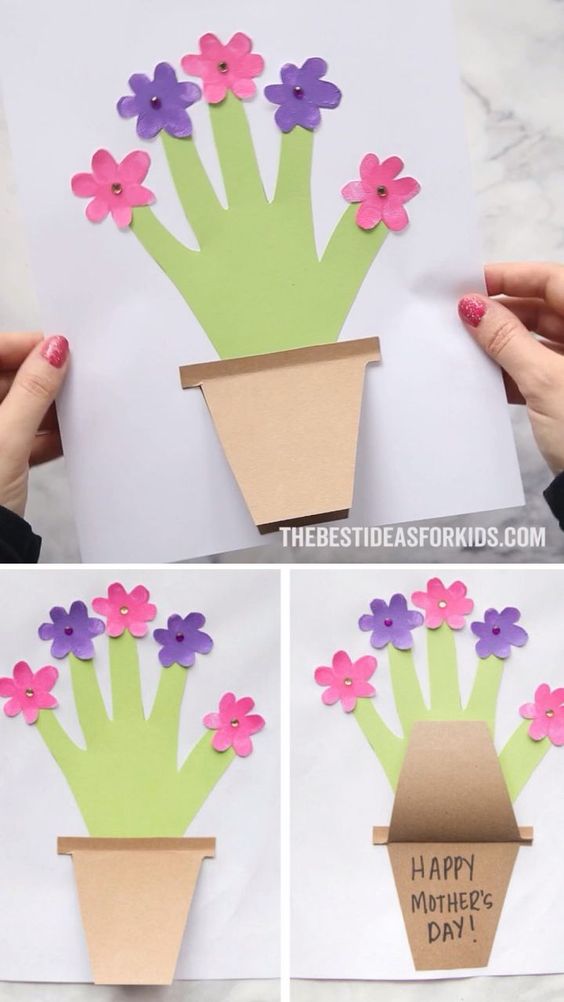 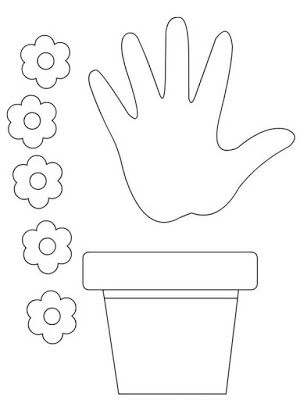 Pozorně si prohlédni obrázky Smolíků. Poznáš, jak se každý z nich cítí? A teď zkus odpovědět na otázky – dokonči věty:Maminka je šťastná, když…Maminka je rozzlobená, když….Postupně takto odpověz na všechny obrázky. Pak můžeš to samé zkusit u sebe i ostatních doma , např.:Já jsem šťastný, když…Táta  je překvapený, když…Babička je smutná, když… atd.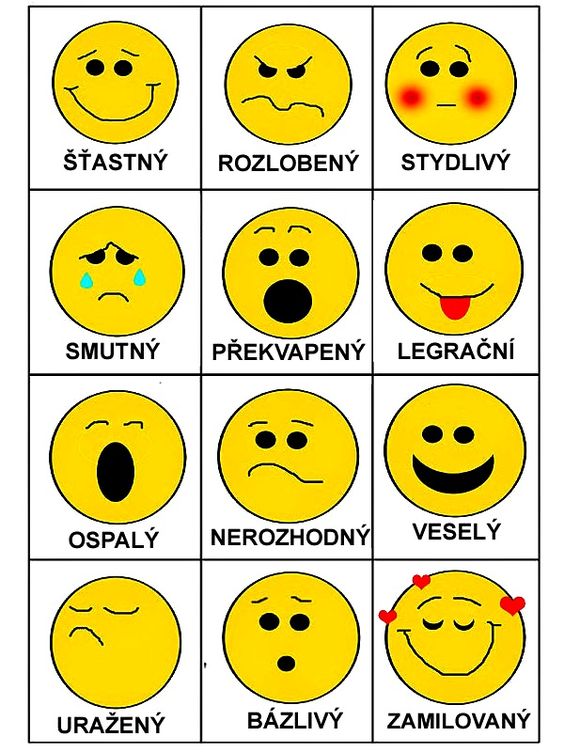 Zkus z ovoce vytvořit obrázek – bude to sváteční překvapení pro maminku: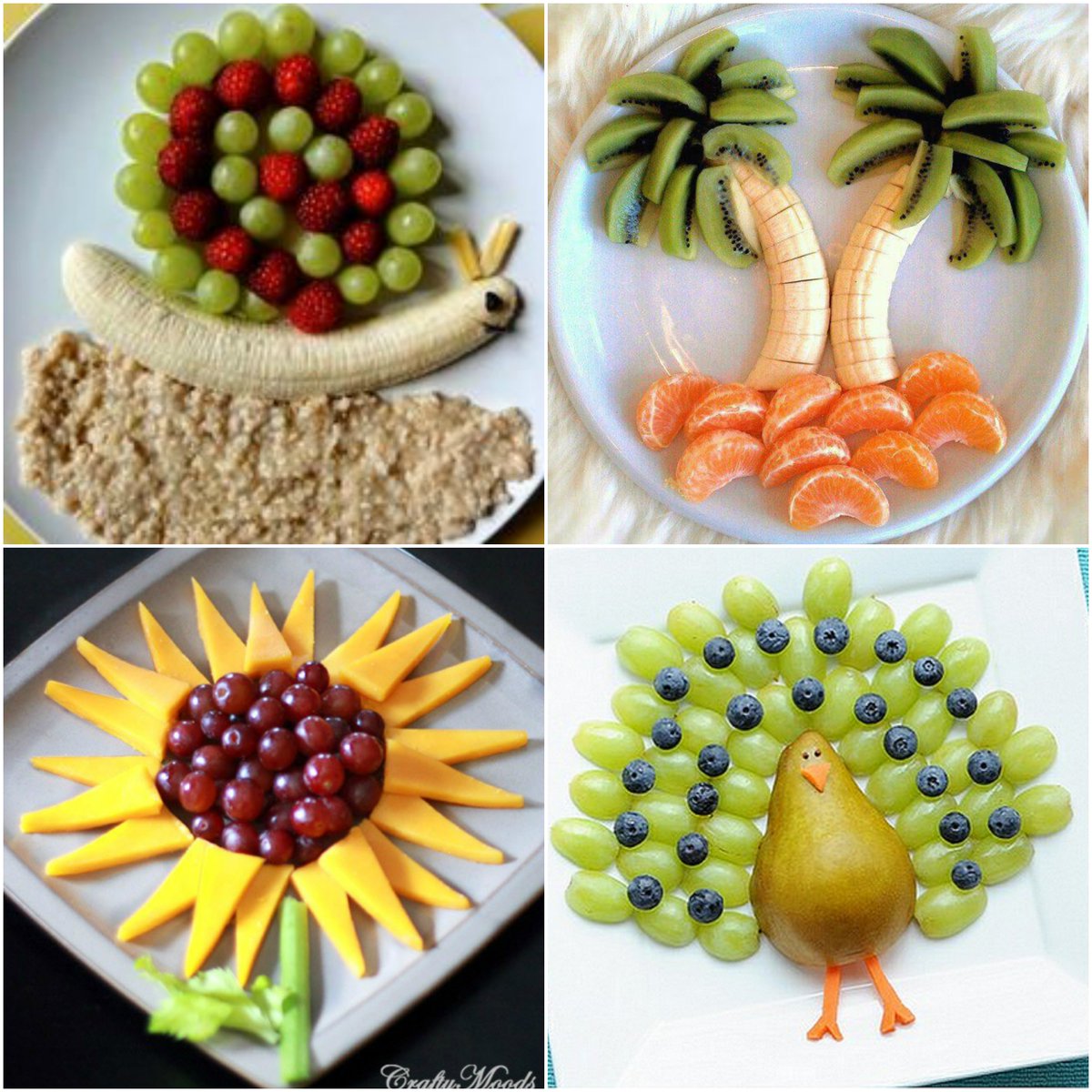 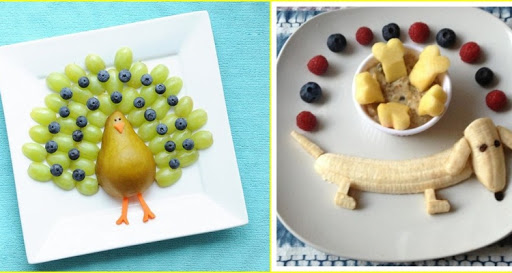 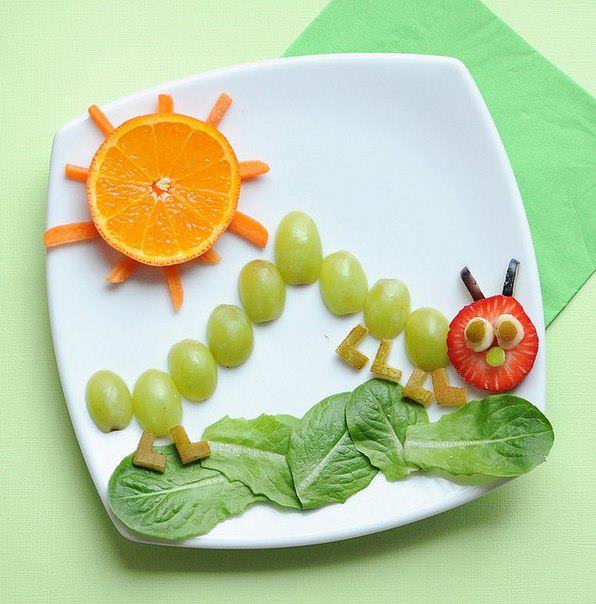 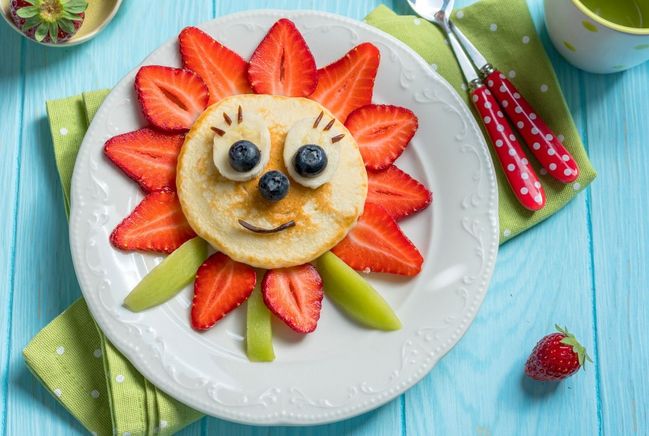 Obrázek si můžeš buď vybrat z těchto, ale možná můžeš zkusit  vymyslet vlastní – třeba kytičku, nebo poskládej ovoce do tvaru srdíčka. 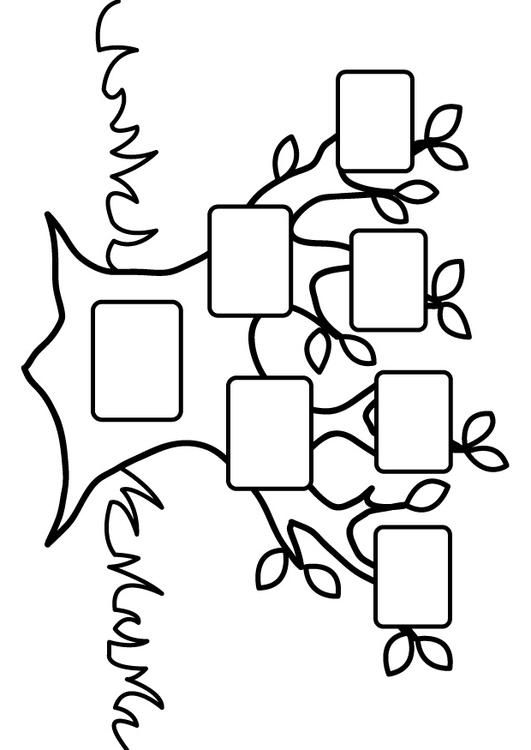 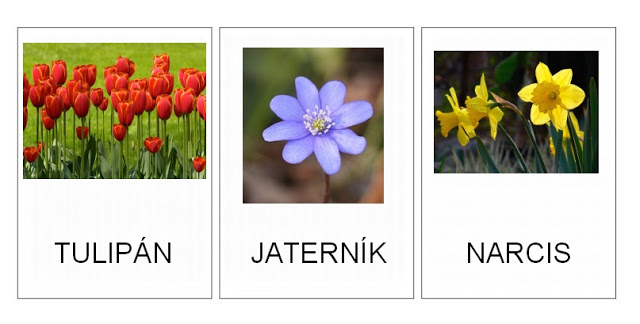 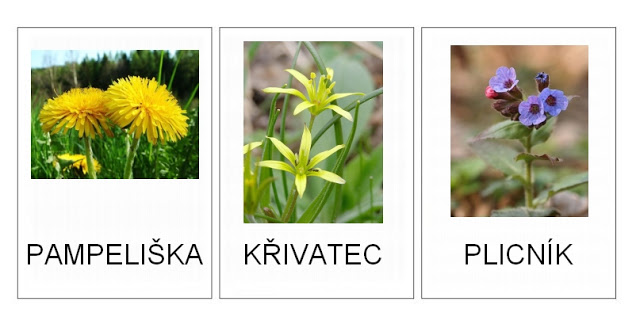 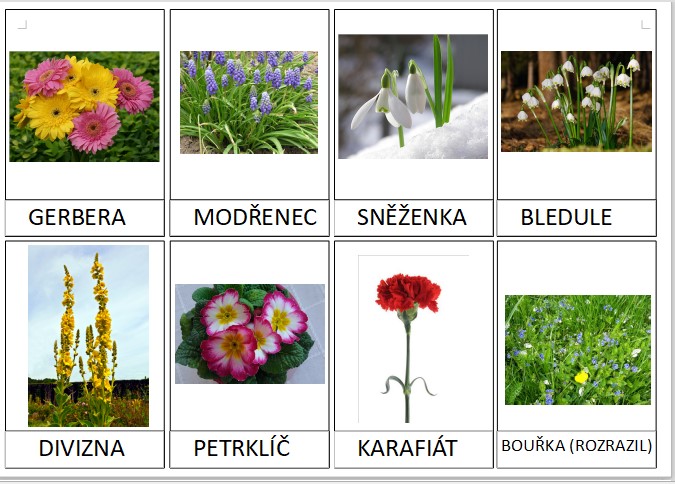 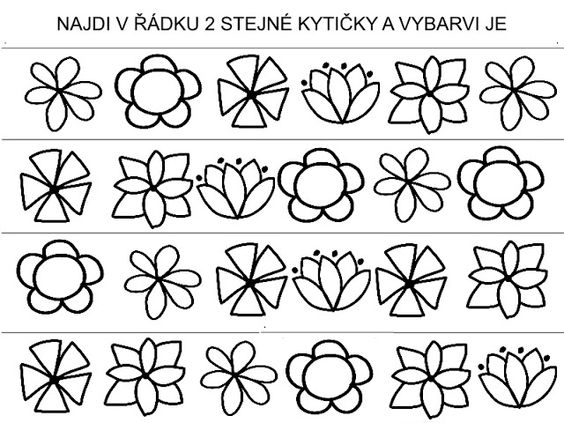 